🌟 Volunteer Board of Director Opportunity at Holy Cross School 🌟Are you passionate about positively impacting your children's lives and contributing to the growth of a vibrant community? Holy Cross School is seeking dedicated individuals to join our volunteer Board of Directors and play a crucial role in shaping the future of our educational institution.  We invite you to come out a board of directors meeting as all parents are welcome.We welcome individuals with diverse backgrounds and experiences who have a heart ready to serve our children.Responsibilities: As a Volunteer Board of Director member at Holy Cross School, you will have the opportunity to contribute your skills, expertise, and passion for education. Who can Join:Be at least 18 years of age.Not be disqualified under the school's by-laws or by the Parochial Administrator.Be a member of the parish of Holy Cross or meet other specified criteria.Not be a school employee or board member's immediate family member.Not be in the process of applying for employment at the school.Not have an undischarged bankruptcy.Be a parent or legal guardian of a Holy Cross School child.Key responsibilities include:Collaborating with fellow board members to make strategic decisions that enhance the school community.Actively participating in monthly board meetings, committees, and other vital activities to fortify the school's governance.Adhering to and upholding the by-laws and policies that are the foundation of Holy Cross School.Leading and engaging in fundraising and community outreach efforts to foster the school's development and expansion.Collaborating with the PAC for various project initiatives. E.g. used uniform sale.We encourage parents with construction or building experience and project management skills as there will be an opportunity to share these gifts as we are looking to expand our school.Thank you for considering this exciting opportunity to make a difference in the lives of our students, your children!Please indicate your interest by sending an email to board@holycrossschool.mb.ca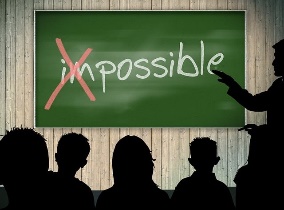 